Objednací listč. 86/21/7 Předmět objednávky 	Množství	Předpokl. cena Kč 	Celkem (s DPH): 	193 699,00 Kč Popis objednávky:Objednáváme realizaci akce: Přemístění sousoší "Mateřství" (žena s dítětem) ze sídliště Mlýnská, Strakonice do parku u okresního soudu ve Strakonicích, včetně provedení nového kamenného soklu ze žuly, nového základu a chodníčku, dle cenové nabídky z 13.07.2021. Cena bez DPH činí 160.082,- Kč, tj. cena včetně DPH činí 193.699,- Kč.Termín dodání: 10. 11. 2021 Bankovní spojení: ČSOB, a.s., č.ú.: 182050112/0300	IČ: 00251810	DIČ: CZ00251810Upozornění:	Na faktuře uveďte číslo naší objednávky.	Kopii objednávky vraťte s fakturou.	Schválil:	Ing. Jana Narovcová	vedoucí odboru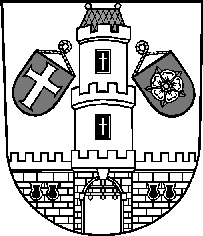 Město StrakoniceMěsto StrakoniceMěstský úřad StrakoniceOdbor majetkovýVelké náměstí 2386 01 StrakoniceVyřizuje:Ing. Oldřich ŠvehlaTelefon:383 700 322E-mail:oldrich.svehla@mu-st.czDatum: 28. 7. 2021Dodavatel:VKS stavební s.r.o.Na Dubovci 140386 01  StrakoniceIČ: 26101262 , DIČ: CZ26101262Přemístění sousoší ze sídliště Mlýnská do parku u okresního soudu, Strakonice1193 699,00